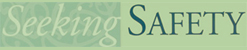 Training Registration Form for any Open Training*(for paying by check or purchase order only)** * Available “open trainings” are listed at www.treatment-innovations.org, Store / Open trainings. **It is simplest to register using a credit card at www.treatment-innovations.org (click Store, then Open Trainings). But if you want to pay by check or purchase order, please use this form.        Check.  Make check payable to Treatment Innovations and mail it with this form; see address below.        Purchase order. Either email or mail the formal institutional purchase order along with this form to orders@seekingsafety.org. For regular mail see address below.        Address: Treatment Innovations, 28 Westbourne Rd., Newton Centre, MA 02459  We will email you a confirmation of your registration.        Questions?  Email Alex at orders@seekingsafety.org. Thanks! 1. Date of training*2. Training location – City and State3. How many people do you want to register?4. Attendee Name(s)5. Your agency6. Your email address7. Your phone number8. Payment type (check or PO?)**9. Total amount10. Notes / comments